Kyoto University 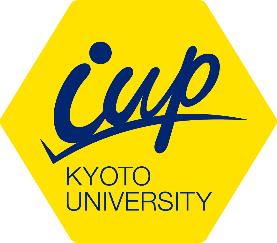 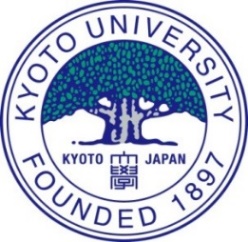 APPLICATION FOR KYOTO IUPThrough your studies at Kyoto University, what contribution do you believe you could make to the future of global society?Please provide specific reasons and examples to support your answer. The essay must not exceed 600 words.APPLICANT INFORMATIONAPPLICANT INFORMATIONName of Kyoto iUP applicant:I hereby declare that this essay is entirely my own work, and that I received no assistance in writing this essay beyond basic proofreading.I hereby declare that this essay is entirely my own work, and that I received no assistance in writing this essay beyond basic proofreading.YES　 /　 NODate/    　/ 2018I hereby declare that this essay is entirely my own work, and that I received no assistance in writing this essay beyond basic proofreading.I hereby declare that this essay is entirely my own work, and that I received no assistance in writing this essay beyond basic proofreading.YES　 /　 NODate(Month)    (Date)   (Year)Please type your essay in the space below in 10.5 or 11 font size (no hand-writing), and indicate the number of words at the end. 